The Centre for Intellectual Property Law has recently successfully participated in a project called “Financial incentives as a tool for improving the V4 innovation ecosystem and enhancing IP Protection” in cooperation with partners from Visegrad countries. The main outcome of the project has been a final report providing a comprehensive overview of the national innovation systems and a detailed description of schemes, programs and initiatives designed to support R&D activities and IP protection. Additionally, the report offers joint conclusions and recommendations aimed at strengthening the innovation ecosystem and facilitating technology transfer within the V4 region.By securing more robust IP protection, regional companies can enhance their competitive edge and elevate their business reputation and value. Moreover, the recommendations derived from a thorough analysis of European, national, and regional financial incentives for IP protection are intended to serve as a valuable resource for policymakers and a foundation for establishing new financing mechanisms and joint IP support programs within the framework of V4 cooperation. Improved national and regional innovation and IP policies can foster a surge in IP protection applications filed at both national and international levels, while simultaneously boosting innovation indicators for V4 nations.Entities involved in innovation and R&RD activities, universities, technology transfer offices, policymakers, organisations, and entities responsible for setting national and regional innovation policies and IP protection are therefore welcomed to benefit from the report in order to designing their IP strategies. The report is available at: https://cittru.uj.edu.pl/visegrad/event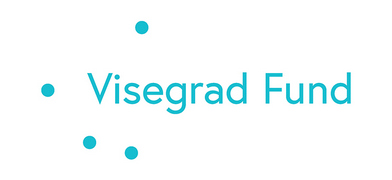 The project has been co-financed by the Governments of Czechia, Hungary, Poland and Slovakia through Visegrad Grants from International Visegrad Fund. The mission of the fund is to advance ideas for sustainable regional cooperation in Central Europe.